Результати навчанняПР4. Робити психологічний прогноз щодо розвитку особистості, груп, організацій.ПР5. Розробляти програми психологічних інтервенцій (тренінг, психотерапія, консультування тощо), провадити їх в індивідуальній та груповій роботі, оцінювати якість.ПР8. Оцінювати ступінь складності завдань діяльності та приймати рішення про звернення за допомогою або підвищення кваліфікації.Теми що розглядаються Тема №1. Методологічні і методичні засади психосоматикиТема №2. Актуальні проблеми прикладної психосоматикиТема №3. Психодіагностика в психосоматиціТема №4. Психосоматичний аналіз тілесних захворювань.Тема №5. Тренінгові технології в напрямках психотерапії психосоматикиТема №6. Функціонування тілесного Я як предмет психологічного супроводуТема №7. Структура програми психологічного супроводу.Тема №8. Дитяча психосоматика: теорія, діагностика, психотерапіяМетодами навчання у викладанні навчальної дисципліни «Організаційна психологія» є:- словесні (бесіда, дискусія, лекція, робота з книгою);- наочні (ілюстрація практичними прикладами);- ігрові (рольові, ділові);- документальні (робота з документами, аналіз, складання документів);- інтерактивні (підбір та обговорення фільмів/відеоматеріалів, дебати, виступи-презентації);- самостійні (опрацювання лекційного матеріалу та професійної літератури);- дослідницькі (теоретичний аналіз наукових джерел, емпіричне дослідження);- тренінгові (тренінгові вправи, обговорення, рефлексія).Методами контролю у викладанні навчальної дисципліни «Психосоматика» є усний та письмовий контроль під час проведення поточного та семестрового контролю.Поточний контроль реалізується у формі опитування, виступів на практичних заняттях, тестів, виконання індивідуальних завдань, проведення контрольних робіт. Контроль складової робочої програми, яка освоюється під час самостійної роботи студента, проводиться:з лекційного матеріалу – шляхом перевірки конспектів;з практичних занять – за допомогою перевірки виконаних завдань.Семестровий контроль проводиться у формі екзамену відповідно до навчального плану в обсязі навчального матеріалу, визначеного навчальною програмою та у терміни, встановлені навчальним планом.Семестровий контроль також проводитися в усній формі по екзаменаційних білетах або в письмовій формі за контрольними завданнями. Результати поточного контролю враховуються як допоміжна інформація для виставлення оцінки з даної дисципліни.Студент вважається допущеним до семестрового екзамену з навчальної дисципліни за умови повного відпрацювання усіх практичних занять, передбачених навчальною програмою з дисципліни.Розподіл балів, які отримують студентиТаблиця 1. – Розподіл балів для оцінювання успішності студента для іспитуКритерії  та система оцінювання знань та вмінь студентів. Згідно основних положень ЄКТС, під системою оцінювання слід розуміти сукупність методів (письмові, усні і практичні тести, екзамени, проекти, тощо), що використовуються при оцінюванні досягнень особами, що навчаються, очікуваних результатів навчання.Успішне оцінювання результатів навчання є передумовою присвоєння кредитів особі, що навчається. Тому твердження про результати вивчення компонентів програм завжди повинні супроводжуватися зрозумілими та відповідними критеріями оцінювання для присвоєння кредитів. Це дає можливість стверджувати, чи отримала особа, що навчається, необхідні знання, розуміння, компетенції.Критерії оцінювання – це описи того, що як очікується, має зробити особа, яка навчається, щоб продемонструвати досягнення результату навчання.Основними концептуальними положеннями системи оцінювання знань та вмінь студентів є:Підвищення якості підготовки і конкурентоспроможності фахівців за рахунок стимулювання самостійної та систематичної роботи студентів протягом навчального семестру, встановлення постійного зворотного зв’язку викладачів з кожним студентом та своєчасного коригування його навчальної діяльності.Підвищення об’єктивності оцінювання знань студентів відбувається за рахунок контролю протягом семестру із використанням 100 бальної шкали (табл. 2). Оцінки обов’язково переводять у національну шкалу (з виставленням державної семестрової оцінки „відмінно”, „добре”, „задовільно” чи „незадовільно”) та у шкалу ЕСТS (А, В, С, D, Е, FХ, F).Таблиця 3 – Шкала оцінювання знань та умінь: національна та ЕСТSОсновна літератураВоронов М. Психосоматика: Практ. руководство. К.: Ника-Центр, 2017. 256 с.Галецька І. Клініко-психологічне дослідження: навч. посібник. Львів : ЛНУ імені Івана Франка, 2015. 242  с.Дідковська Л. І. Психосоматика: основи психодіагностики та психотерапії: навч. посіб. Л. : Вид. центр ЛНУ ім. І. Франка, 2016. 264 сКлінічна психологія: словник-довідник / Авт.- уклад. С. В. Діденко К.: Академвидав, 2012. 320 с.Крейслер О. Психосоматика в психопатологии младенчества. Дніпро. 2018.  С .142-178Максименко С. Д. Медична психологія / [Максименко С.Д., Цехмістер Я.В., Коваль І. А., Максименко К. С.]; за заг. ред. С. Д. Максименка К., 2014. 520 с.Максимова Н. ., Мілютіна К. ., Піскун В.С. Основи дитячої патопсихології: навч.  посіб. К.: Главник, 2008. 158  с.Мозгова Г., Андрущенко Т. Психосоматика: психологія і практика. 2018. С .148-155.Наказна І. М. Психосоматика: навч. посіб. Ніжин, 2017. 132 с.Хомуленко Т. Б. Основи психосоматики: навч.-метод. посіб. Вінниця: Нова Книга, 2019. 120 с.Хомуленко Т. Б. Психосоматика: культурно-історичний підхід: Навч.-метод. посіб. Т. Б. Хомуленко, І. О. Філенко, К. І. Фоменко, О. С. Шукалова, М. В. Коваленко. Х.: “Диса плюс”, 2015. 264 с.Хомуленко Т. Б. Психотехнології саморегуляції тілесного : навч.-метод. посіб. Харків: «Діса плюс», 2017. 45 с.Adam J. Krakowski (2017). Psychosomatic Medicine: Theoretical, Clinical, and Transcultural Aspects. Hamburg Elmar Brähler, H. Appelt, H. Becker, P. Bernhard (2016). Body Experience The Subjective Dimension of Psyche and Soma Contributions to Psychosomatic Medicine, Springer Science & Business Media Kyung Bong Koh (2018). Stress and Somatic Symptoms Biopsychosociospiritual Perspectives. Cham, Switzerland : Springer. Luigi Grassi, Michelle B. Riba, Thomas Wise (2019). Person Centered Approach to Recovery in Medicine Insights from Psychosomatic Medicine and Consultation-Liaison Psychiatry. Cham, Switzerland: Springer The American Psychiatric Publishing textbook of psychosomatic medicine / edited by James L. Levenson, American Psychiatric Publishing. 2015.Структурно-логічна схема вивчення навчальної дисципліниТаблиця 4. – Перелік дисциплін Провідний лектор: 	доц. Жанна БОГДАН						(посада, звання, ІП)					(підпис)ОРГАНІЗАЦІЙНА ПСИХОЛОГІЯСИЛАБУСОРГАНІЗАЦІЙНА ПСИХОЛОГІЯСИЛАБУСОРГАНІЗАЦІЙНА ПСИХОЛОГІЯСИЛАБУСОРГАНІЗАЦІЙНА ПСИХОЛОГІЯСИЛАБУСОРГАНІЗАЦІЙНА ПСИХОЛОГІЯСИЛАБУСОРГАНІЗАЦІЙНА ПСИХОЛОГІЯСИЛАБУСОРГАНІЗАЦІЙНА ПСИХОЛОГІЯСИЛАБУСШифр і назва спеціальностіШифр і назва спеціальностіШифр і назва спеціальності053 ПсихологіяІнститут / факультетІнститут / факультетСоціально-гуманітарних технологійНазва програмиНазва програмиНазва програмиПсихологіяКафедраКафедраПедагогіки та психології управління соціальними системами імені акад. І.А. ЗязюнаТип програмиТип програмиТип програмиОсвітньо-професійнаМова навчанняМова навчанняукраїнськаВикладачВикладачВикладачВикладачВикладачВикладачВикладачБогдан Жанна БорисівнаБогдан Жанна БорисівнаБогдан Жанна БорисівнаБогдан Жанна БорисівнаБогдан Жанна БорисівнаZhanna.Bogdan@kpi.edu.uaZhanna.Bogdan@kpi.edu.ua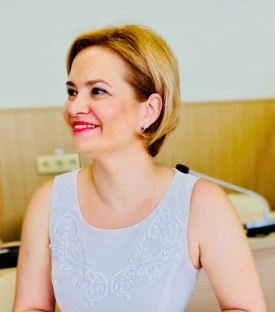 Кандидат психологічних наук, доцент, доцент кафедри педагогіки і психології управління соціальними системами ім. акад. І.А.Зязюна НТУ «ХПІ». Досвід роботи – 19 років. Автор понад 70 наукових та навчально-методичних праць. Провідний лектор з дисциплін: «Організаційна психологія», «Гендерна психологія», «Психосоматика», «Когнітивно-поведінкова терапія в системі охорони здоров’я», «Психологія сім’ї»Кандидат психологічних наук, доцент, доцент кафедри педагогіки і психології управління соціальними системами ім. акад. І.А.Зязюна НТУ «ХПІ». Досвід роботи – 19 років. Автор понад 70 наукових та навчально-методичних праць. Провідний лектор з дисциплін: «Організаційна психологія», «Гендерна психологія», «Психосоматика», «Когнітивно-поведінкова терапія в системі охорони здоров’я», «Психологія сім’ї»Кандидат психологічних наук, доцент, доцент кафедри педагогіки і психології управління соціальними системами ім. акад. І.А.Зязюна НТУ «ХПІ». Досвід роботи – 19 років. Автор понад 70 наукових та навчально-методичних праць. Провідний лектор з дисциплін: «Організаційна психологія», «Гендерна психологія», «Психосоматика», «Когнітивно-поведінкова терапія в системі охорони здоров’я», «Психологія сім’ї»Кандидат психологічних наук, доцент, доцент кафедри педагогіки і психології управління соціальними системами ім. акад. І.А.Зязюна НТУ «ХПІ». Досвід роботи – 19 років. Автор понад 70 наукових та навчально-методичних праць. Провідний лектор з дисциплін: «Організаційна психологія», «Гендерна психологія», «Психосоматика», «Когнітивно-поведінкова терапія в системі охорони здоров’я», «Психологія сім’ї»Кандидат психологічних наук, доцент, доцент кафедри педагогіки і психології управління соціальними системами ім. акад. І.А.Зязюна НТУ «ХПІ». Досвід роботи – 19 років. Автор понад 70 наукових та навчально-методичних праць. Провідний лектор з дисциплін: «Організаційна психологія», «Гендерна психологія», «Психосоматика», «Когнітивно-поведінкова терапія в системі охорони здоров’я», «Психологія сім’ї»Загальна інформація про курсЗагальна інформація про курсЗагальна інформація про курсЗагальна інформація про курсЗагальна інформація про курсЗагальна інформація про курсЗагальна інформація про курсАнотаціяАнотаціяПід час навчання ОК здобувачі зможуть опанувати теоретичні знання та практичні навички з питань діагностики, диференційної діагностики, формулювання психосоматичної проблематики, призначення адекватного психологічного супроводу клієнтам з психосоматичними розладами.Під час навчання ОК здобувачі зможуть опанувати теоретичні знання та практичні навички з питань діагностики, диференційної діагностики, формулювання психосоматичної проблематики, призначення адекватного психологічного супроводу клієнтам з психосоматичними розладами.Під час навчання ОК здобувачі зможуть опанувати теоретичні знання та практичні навички з питань діагностики, диференційної діагностики, формулювання психосоматичної проблематики, призначення адекватного психологічного супроводу клієнтам з психосоматичними розладами.Під час навчання ОК здобувачі зможуть опанувати теоретичні знання та практичні навички з питань діагностики, диференційної діагностики, формулювання психосоматичної проблематики, призначення адекватного психологічного супроводу клієнтам з психосоматичними розладами.Під час навчання ОК здобувачі зможуть опанувати теоретичні знання та практичні навички з питань діагностики, диференційної діагностики, формулювання психосоматичної проблематики, призначення адекватного психологічного супроводу клієнтам з психосоматичними розладами.Цілі курсуЦілі курсуМетою викладання навчальної дисципліни «Психосоматика» є надання здобувачу знань про психологічні закономірності психологічної діагностики та психотерапії психосоматичних розладів.Метою викладання навчальної дисципліни «Психосоматика» є надання здобувачу знань про психологічні закономірності психологічної діагностики та психотерапії психосоматичних розладів.Метою викладання навчальної дисципліни «Психосоматика» є надання здобувачу знань про психологічні закономірності психологічної діагностики та психотерапії психосоматичних розладів.Метою викладання навчальної дисципліни «Психосоматика» є надання здобувачу знань про психологічні закономірності психологічної діагностики та психотерапії психосоматичних розладів.Метою викладання навчальної дисципліни «Психосоматика» є надання здобувачу знань про психологічні закономірності психологічної діагностики та психотерапії психосоматичних розладів.Формат Формат Лекції, практичні заняття, самостійна робота. Підсумковий контроль – екзаменЛекції, практичні заняття, самостійна робота. Підсумковий контроль – екзаменЛекції, практичні заняття, самостійна робота. Підсумковий контроль – екзаменЛекції, практичні заняття, самостійна робота. Підсумковий контроль – екзаменЛекції, практичні заняття, самостійна робота. Підсумковий контроль – екзаменСеместр222222Назва темиВиди навчальної роботи здобувачів вищої освітиВиди навчальної роботи здобувачів вищої освітиВиди навчальної роботи здобувачів вищої освітиВиди навчальної роботи здобувачів вищої освітиРазом за темоюНазва темиПроведення тренінгуАктивна робота на практичному заняттіІндивідуальне завдання (презентація)МКРРазом за темоюТема №1. Методологічні і методичні засади психосоматики313-6Тема №2. Актуальні проблеми прикладної психосоматики313-6Тема №3. Психодіагностика в психосоматиці313-6Тема №4. Психосоматичний аналіз тілесних захворювань.313-6Модульна контрольна робота № 1---22Тема №5. Тренінгові технології в напрямках психотерапії психосоматики313-6Тема №6. Функціонування тілесного Я як предмет психологічного супроводу313-6Тема №7. Структура програми психологічного супроводу.313-6Тема №8. Дитяча психосоматика: теорія, діагностика, психотерапія.313-6Модульна контрольна робота № 2---22Іспит ----40ВСЬОГО248244100Рейтин-гова оцінка, балиОцінка ЕСТS та її визна-ченняНаціональна оцінкаКритерії оцінюванняКритерії оцінюванняРейтин-гова оцінка, балиОцінка ЕСТS та її визна-ченняНаціональна оцінкапозитивнінегативні1234590-100АВідмінноГлибоке знання навчального матеріалу модуля, що містяться в основних і додаткових літературних джерелах;вміння аналізувати явища, які вивчаються, в їхньому взаємозв’язку і розвитку;вміння проводити теоретичні розрахунки;відповіді на запитання чіткі, лаконічні, логічно послідовні;вміння вирішувати складні практичні задачі.Відповіді на запитання можуть  містити незначні неточності  82-89ВДобреГлибокий рівень знань в обсязі обов’язкового матеріалу, що передбачений модулем;вміння давати аргументовані відповіді на запитання і проводити теоретичні розрахунки;вміння вирішувати складні практичні задачі.Відповіді на запитання містять певні неточності;75-81СДобреМіцні знання матеріалу, що вивчається, та його практичного застосування;вміння давати аргументовані відповіді на запитання і проводити теоретичні розрахунки;вміння вирішувати практичні задачі.Невміння використовувати теоретичні знання для вирішення складних практичних задач.64-74ДЗадовільноЗнання основних фундаментальних положень матеріалу, що вивчається, та їх практичного застосування;- вміння вирішувати прості практичні задачі.Невміння давати аргументовані відповіді на запитання;- невміння аналізувати викладений матеріал і виконувати розрахунки;- невміння вирішувати складні практичні задачі.60-63ЕЗадовільноЗнання основних фундаментальних положень матеріалу модуля,вміння вирішувати найпростіші практичні задачі.Незнання окремих (непринципових) питань з матеріалу модуля;невміння послідовно і аргументовано висловлювати думку;невміння застосовувати теоретичні положення при розв’язанні практичних задач35-59FХ(потрібне додаткове вивчення)НезадовільноДодаткове вивчення матеріалу модуля може бути виконане в терміни, що передбачені навчальним планом.Незнання основних фундаментальних положень навчального матеріалу модуля;істотні помилки у відповідях на запитання;невміння розв’язувати прості практичні задачі.1-34F(потрібне повторне вивчення)Незадовільно-Повна відсутність знань значної частини навчального матеріалу модуля;істотні помилки у відповідях на запитання;незнання основних фундаментальних положень;невміння орієнтуватися під час розв’язання  простих практичних задачВивчення цієї дисципліни безпосередньо спирається на:На результати вивчення цієї дисципліни безпосередньо спираються:Проективні методи в психології